Circular 07/2018Informaciones de interésV. J. M. J. y Ch., Quillota, 3 de septiembre de 2018Estimados Padres y Apoderados:Ad portas de iniciar un nuevo proceso de postulación y matrícula vía web, saludo a ustedes con el fin de recordarles algunas actividades e informarles de otras, con la esperanza de que se encuentren bien. Ayer domingo en la madrugada dejó de existir el señor padre de nuestra integrante de la comunidad escolar, señora Rosa Vergara. Expresamos nuestras más sentidas condolencias y ofrecemos nuestra comprometida oración por el eterno descanso de don Antonio Vergara Olmos.    ALUMNOS QUE CAMBIARÁN DE COLEGIO EL 2019: Si alguna familia decide cambiarse de colegio, agradeceremos dar el aviso correspondiente en Secretaría o al Tutor(a), con la finalidad de modificar el cupo del curso que deja su pupilo.MATRÍCULA 2019: Para los cursos que no hacen el proceso a través de la web www.sistemadeadmisionescolar.cl,  las matrículas se encuentran abiertas para 2019, de acuerdo a las vacantes publicadas. Para la matrícula de los alumnos que continúan en el colegio, avisaremos oportunamente.VACACIONES DE SEPTIEMBRE: La semana de Fiestas Patrias la tendremos completa de descanso. Como siempre lo expreso, es una ocasión más que adecuada para vivir en familia, valorar la presencia de cada uno y manifestarnos la alegría de vivir juntos. Los dos que pedimos a la SECREDUC para quedarnos en casa, los recuperaremos al final de año, conjuntamente con el interferiado del 30 de abril que ya vivimos. Solo espero que la fecha sea propicia para este efecto. Entonces, el 14 de septiembre finalizamos la semana con diferentes actos académicos en honor al cumpleaños de Chile y luego alumnos, profesores y profesionales de la educación nos vamos a descansar por una semana, agradeciendo a Dios por esta oportunidad.CLASES NORMALES EL JUEVES 6 DE SEPTIEMBRE: El próximo jueves 6 de septiembre que en circular anterior anuncié como sin clases, los alumnos tendrán clases NORMALES. Esto se debe a un cambio de última hora según REX N° 3275 del 28 de agosto: “…dicha Jornada se suspende para todos los Establecimientos Educacionales de la Región; esto se debe a que aún el Reglamento de Evaluación no ha sido aprobado por Contraloría General de la República”.Sin embargo lo anterior, el mismo día y paralelamente, nuestro colegio será el anfitrión en el IV Seminario Marista de Educación  Técnico Profesional. Asistirán, además, representantes de todos los colegios técnicos de la Región. Desde ya agradecemos a los profesores TP por su dedicación en la preparación de este evento que nos convoca, como de igual manera a los alumnos comprometidos en este acontecimiento para nuestra Escuela Industrial.El Centro de Padres y la Comisión Electoral del colegio cita con carácter de obligatoria a las directivas de Padres y Apoderados de los cursos para el miércoles 5 de septiembre, a las 19:00 hrs., en la Sala de Teatro del colegio, a un costado del Gimnasio.Es todo por ahora. Una vez más insisto en nuestra permanente preocupación por vivir en familia el proceso educativo de los hijos. La Familia es la primera que educa y ojalá sea a través del diálogo permanente. Mi abrazo fraterno.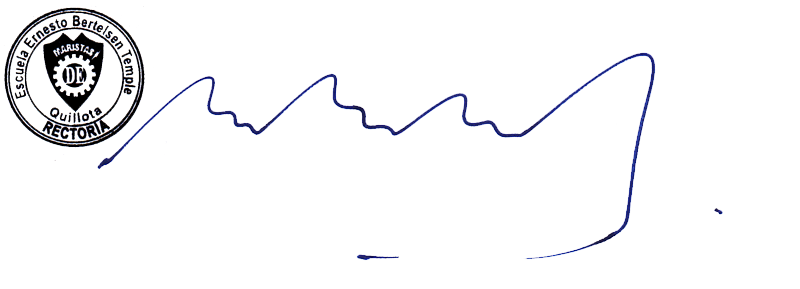 GERMAN GODOY VICENCIORectorACUSO RECIBO DE CIRCULAR Nº 07/2018Tomé conocimiento de la Circular N° 07/18, en donde se explica por qué la Jornada de Reflexión en torno al Reglamento de Promoción y Evaluación se suspendió. Además de recordar detalles del nuevo sistema de Admisión Escolar en la Región a través del portal www.sistemadeadmisionescolar.cl, Quillota, a ____ de septiembre de 2018Apellido paterno del alumnoApellido materno del alumnoNombre del alumnoCursoApellido paterno del apoderadoApellido materno del apoderadoNombre del apoderadoNombre del apoderado